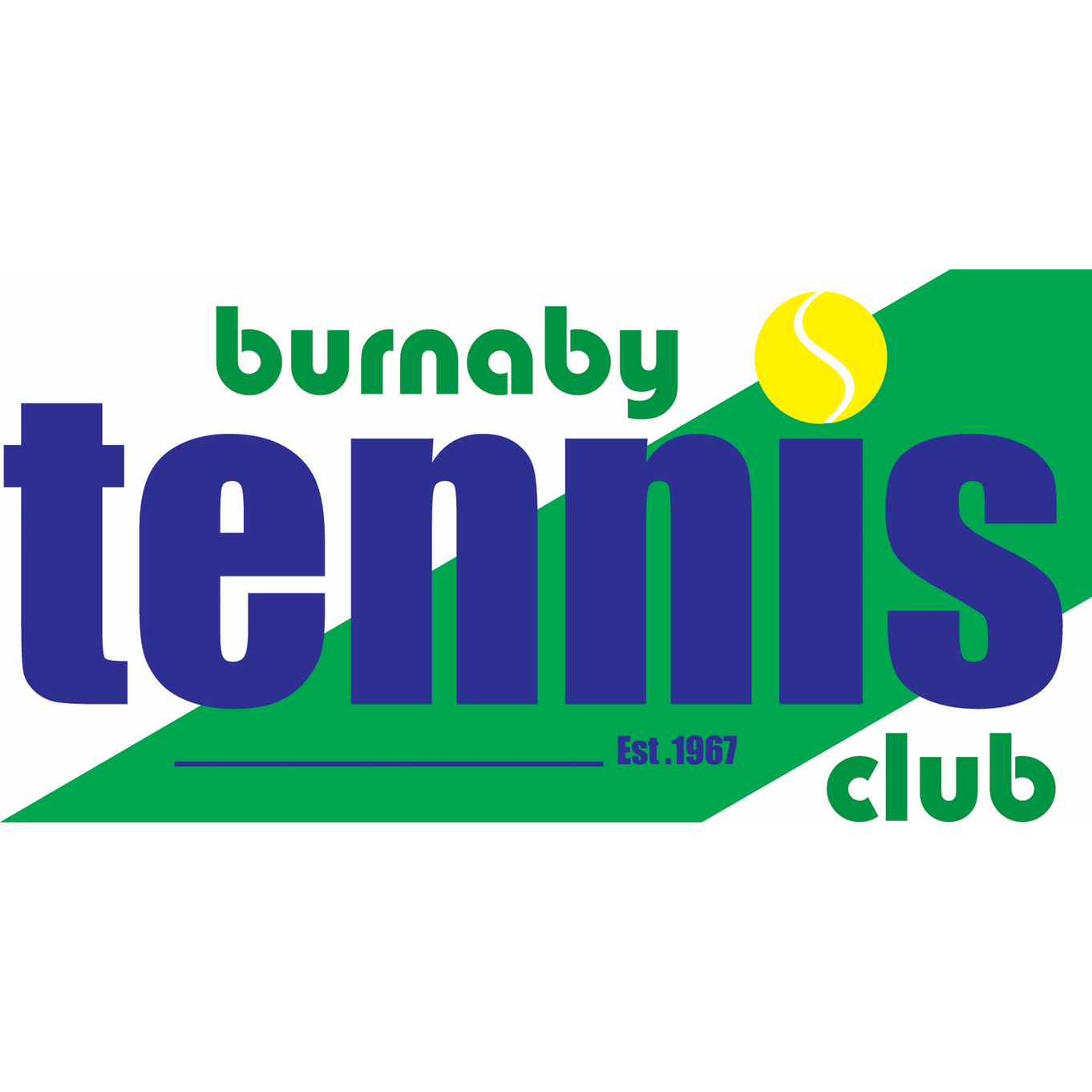   Board Directors Call to Order – Lawrence Approval of Past Meeting Minutes Approved minutes from June 10, 2020 General Board Items – Lawrence Capital Grant – Application has been submitted for maximum amount of $250k. Successful applicants to be notified by Oct 31.ITF Tournament – 2 months away and still alive in concept, but the Seniors portion has been cancelled. Junior portion is under review. Budget for 2020-2021 & Financials – CraigDiscussion over percent dues increase required for this coming season. Last year we had no increase. The 15 year averaged annual dues increase since 2005 is 4%. Generally, inflationary increases alone are realistic at 2.5%. Projected operating costs are now increasing due to Covid19 related and other expenses: e.g. higher cleaning costs and related supplies ($12k), staffing costs due to minimum wage increase ($11k); No ball machine rental/merchandise sales ($3k decrease); higher depreciation due to backup furnace replacement ($6k increase); discretionary lighting replacement ($5k); clubhouse maintenance ($5k); higher bubble up/down costs due to Covid19 ($4k);  Projected revenue increases from 2019-2020 actuals which may be secured include: Burnaby Open in 2021 ($6k increase); higher coaching court rental rate as per the contract ($6k increase); Junior Dev’t on again; Contract block bookings on again.All agreed to approve a 7.5% due increase for the 2020-2021 budget. (2.5% inflationary + 5% for bubble savings). This should enable us to achieve a savings of $65k toward the bubble.Assumptions include 275 members, 50 P&P, 0 summer members, updated head pro contract based on agreed to rates. Early Morning Juniors – Gary   All agreed to abolish this due to lack of interest. It could be renewed in future if there is demand for appropriate use.  Tennis Canada – SatWe agreed to let TC use BTC courts 9, 10, & 11 at low demand times Mondays and Fridays, 11am to 3pm, to the end of Aug. Sat is to remind them to all be off the courts by 3pm, and use only designated courts. Lawrence will talk to Burnaby Parks about potential TC use of additional public courts.TC pays a courts rental to BTC, earning us ~$2k in revenue partly making up for loss of Burnaby Open. So far on TC rental days from 12noon to 3pm there were un-booked member courts.Communication – MichelleHas a draft communication on BTC’s Covid19 preparations and new rules, and on annual budget fee increases. To be finalized and sent out soon.  Operations Management – Eliza Covid19 waivers for all members to sign are in development; to be put on the BTC website next week; this practice is consistent with other tennis clubs and recreational facilities; there will be a one time per season declaration, plus a waiver confirmation on-line during bookings. New Backup Generator – Install had been delayed. Set to install early August by Farley Group and BC Comfort is doing trenching, gas line, electrical and permits. Cost $65k incl. trenching. May need concrete work done this summer at sump pump by the furnace – Eliza to advise. Bubble installation date is booked for: Sept 3rd   Next Meeting Date – Sept 9, 2020 Adjournment  To-Do List Lawrence Kumar – President Sat Gill – Vice President Frank Kusmer – SecretaryCraig Watson – Treasurer Rhys Green – Operations Director Peter Upper – Men’s League Director Mike Hopkins – Membership DirectorMichelle Sing – Women’s League Director Nick Lee – Tournament DirectorGary Sutherland – Junior Development Director Eliza Haight – Club Manager Vacant – Social DirectorVacant – Director at LargeLawrence- Capital Grant application status  - Talk to Burnaby Parks about potential TC use of additional public courts- ITF tournament status Sat - Negotiate tennis camp details with TC and make booking/billing arrangements with ElizaCraig - Updated budget with 7.5% increase Frank- Michelle- Communication to members explaining our fixed operating costs, our Covid19 protocols and new cleaning proceduresRhys- Asset Tracker and Operations Checklist Peter-Mike- Nick - Gary -Eliza- Implement Covid19 risk measures as approved- Obtain waivers from all current club users including guests- BTC Covid action plans prominently posted in/around the club and on website- Backup Generator replacement status and concrete work - Asset Tracker and Operations Checklist All -